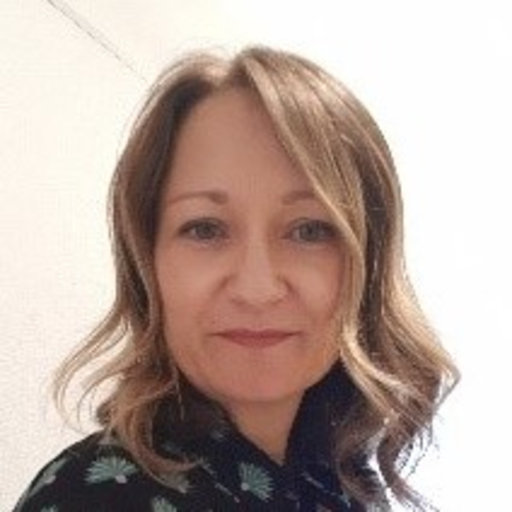  Martina Krešić ĆorićV. Ass. mr. med. sc.Bosna i HercegovinaSpecijalist psihijatrije, subspecijalist dječje i adolescentne psihijatrije i psihoterapije, grupni analitičar. Rođena je 1981. godine. Diplomirala je na Medicinskom fakultetu Sveučilišta u Mostaru 2006. godine, kada upisuje poslijediplomski studij Medicinska skrb i javno zdravstvo pri Medicinskom fakultetu Sveučilišta u Mostaru. Godine 2011. je magistrirala na temu „Psihološke poteškoće i smetnje ponašanja u djece veterana oboljelih od posttraumatskog stresnog poremećaja“. Od 2007. godine zaposlena na Klinici za psihijatriju Sveučilišne Kliničke bolnice Mostar, a specijalistički ispit iz psihijatrije je položila 2013. godine. U kliničkom radu najviše je posvećena djeci, adolescentima i njihovim roditeljima te je učestvovala u osnivanju Odjela za dječju i adolescentnu psihijatriju pri Klinici za psihijatriju u Mostaru. Od 2021. godine je subspecijalist dječje i adolescentne psihijatrije i psihoterapije.Viši asistent na Medicinskom fakultetu i Fakultetu zdravstvenih studija Sveučilišta u Mostaru. Na Medicinskom fakultetu je 2018. godine odbranila temu doktorskog rada „Rizični faktori u pojavi poremećenih navika hranjenja u adolescenata“.U razdoblju od 2013. do 2019. godine pohađala je psihoterapijsku edukaciju iz grupne analize pri Institutu za grupnu analizu Zagreb, a 2019. godine stječe zvanje grupnog analitičara.Područja stručnog interesa: dječja i adolescentna psihijatrija i psihoterapija, psihotraumatologija, grupna  analitička psihoterapija kao terapijska tehnika.Udata je, majka troje djece.